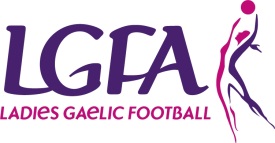 INVOLVING PEOPLE WITH DISABILITIES AS VOLUNTEERSPeople with a disability have abilities, skills and experiences that can be valuable to your club. Many are looking for flexible and accessible volunteering opportunities in organisations that recognise their capabilities, not their disabilities. This information sheet provides ideas and tips for clubs to tap into this group of potential volunteers. Involving people with a disability in your club will benefit you and your community. Who are they?While the number of people with a disability who volunteer and how and where they volunteer is unknown, an increasing number of people with a disability are looking for ways to engage with their communities and local clubs and become more socially active. A disability could include:A visual or hearing problemA physical disabilityMental health issuesAn intellectual disabilityAn acquired brain injuryAn illness or diseaseA learning difficultyWhy Involve People With a Disability in Your Club?People with a disability are active and prominent in many fields including arts, media and educations and can be equally prominent in sport. They bring to their work personal and professional qualities and skills, shaped by their own unique life experiences. The benefits your club may experience from including people with a disability as volunteers include:Access to a larger pool of volunteersA more diverse group of volunteers that will offer a wider range of skills, experience and motivationA volunteer team that reflects the diversity of the larger communityImproved understanding of diversity and inclusive practice among all your membersWhy do People with a Disability Get Involved?People with a disability volunteer for many reasons including:Helping others or making a contributionMeeting people and making friendsLearning new skills and developing new interestsFeeling part of the club and communityEnjoymentWhy Changes Can Your Club Make?The following changes will help your club become more volunteer-friendly and accessible to people with volunteers:Create an inclusive environment – think about running disability awareness training and improving physical accessConcentrate on ability rather than disability. Don’t assume what people can or can’t doThink of what people could achieve if they had adequate support and mentoringListen to the volunteers – they understand best how to manage their impairmentReassess your volunteer opportunities – how might they change if people with a disability were involved? How could they be done differently?Make sure volunteers feel part of the team. Address any negative attitudes towards disabilityEnsure policies and practices are not discriminatoryTips for Attracting People with a DisabilityFollowing these tips will help your club attract people with a disability:Build relationships and partnerships with community groups that involve people with a disabilityPromote volunteering in ways that include people with a disability. Mention that everyone is welcome as a volunteerEnsure recruitment processes are user-friendly – have someone willing and able to help people fill out volunteer recruitment forms etc.Be clear and consistent about the volunteer’s role and responsibility to the club. However be prepared to have some flexibility around role descriptionsMatch the ‘role to the volunteer’ rather than the ‘volunteer to the role’